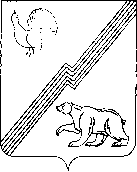 Муниципальное образование городской округ ЮгорскХанты-Мансийского автономного округа-ЮгрыАдминистрация города ЮгорскаДепартамент жилищно-коммунального и строительного комплексаул. Механизаторов, д. 22, г. Югорск, Ханты- Мансийский автономный округ-Югра, Тюменская область, 628260,Тел. (34675) 7-11-58, тел./факс (34675) 7-30-81, E-mail: DJKiSK@ugorsk.ru		23.11.2022Извещениео внесении изменений в извещение открытого конкурса в электронной форме на право заключения муниципального контракта на выполнение работ по содержанию и обслуживанию пожарных гидрантов города Югорска в 2023 году№ 0187300005822000323.Департамент жилищно-коммунального и строительного комплекса администрации города Югорска в соответствии с частью 4 статьи 42 Федерального закона №44-ФЗ «О контрактной системе в сфере закупок товаров, работ, услуг для обеспечения государственных и муниципальных нужд» вносит изменения в извещение открытого конкурса в электронной форме на право заключения муниципального контракта на выполнение работ по содержанию и обслуживанию пожарных гидрантов города Югорска в 2023 году№ 0187300005822000323:		Извещение об осуществлении открытого конкурса в электронной форме и Приложение 3 к извещению об осуществлении закупки «Требования к содержанию, составу заявки на участие в закупке в соответствии с Законом о контрактной системе и инструкция по ее заполнению» - читать в новой редакции (предоставляются отдельными файлами).                                                            Исполнитель: специалист - эксперт ОЭС ДЖКиСКСкороходова Людмила Сабитовна,Телефон: 8 (34675) 7-43-03Заместитель главы города – директор департаментаР.А. Ефимов